„Das Wunderrezept“ – ein DetektivspielBei dieser Aktion handelt es sich um ein ca. einstündiges Gruppenrätsel mit verschiedenen Aufgaben rund um Professor Zweistein, einen zerstreuten Chemiker, der ausversehen sein Rezept für den weltbesten Cocktail in die Luft gesprengt hat. Die Kinder versuchen nun, mit Hilfe verschiedener Hinweise, das Rezept wieder zu rekonstruieren.  Am Ende wartet natürlich die Herstellung dieses Cocktails mit Hilfe des Rezepts und Verkostung dieser weltbesten Mixtur.Im Downloadbereich befinden sich: Professor Zweistein RätselAudiodateienLösungen für Mitarbeitende + MateriallisteZeitungsartikel für Hinweis Nr. 4Etiketten für die ZutatenDie 7 Rätsel sind unterschiedlich schwer. Für Mitarbeitende wird eine Lösungs-PDF zur Verfügung gestellt.  Ideal ist das Programm für eine Kleingruppe. Je nach Schnelligkeit der Gruppe sollten 45-75 min eingerechnet werden. 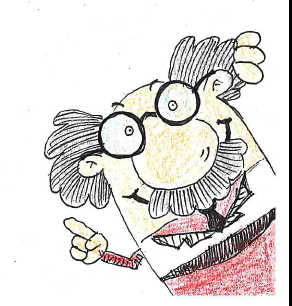 